МУНИЦИПАЛЬНОЕ БЮДЖЕТНОЕ ОБЩЕОБРАЗОВАТЕЛЬНОЕ УЧРЕЖДЕНИЕ  «СРЕДНЯЯ ШКОЛА №3»684093 Камчатский край, г. Вилючинск, ул. Крашенинникова 30 А, тел/факс: (8-415-35)-2-37-93E-mail:school3 vil@mail.ruДиректор МБОУ СШ №3 Величко Наталья АркадьевнаПрограмма по воспитанию правовой культуры и
формированию законопослушного поведенияшкольников на 2017-2019 гг.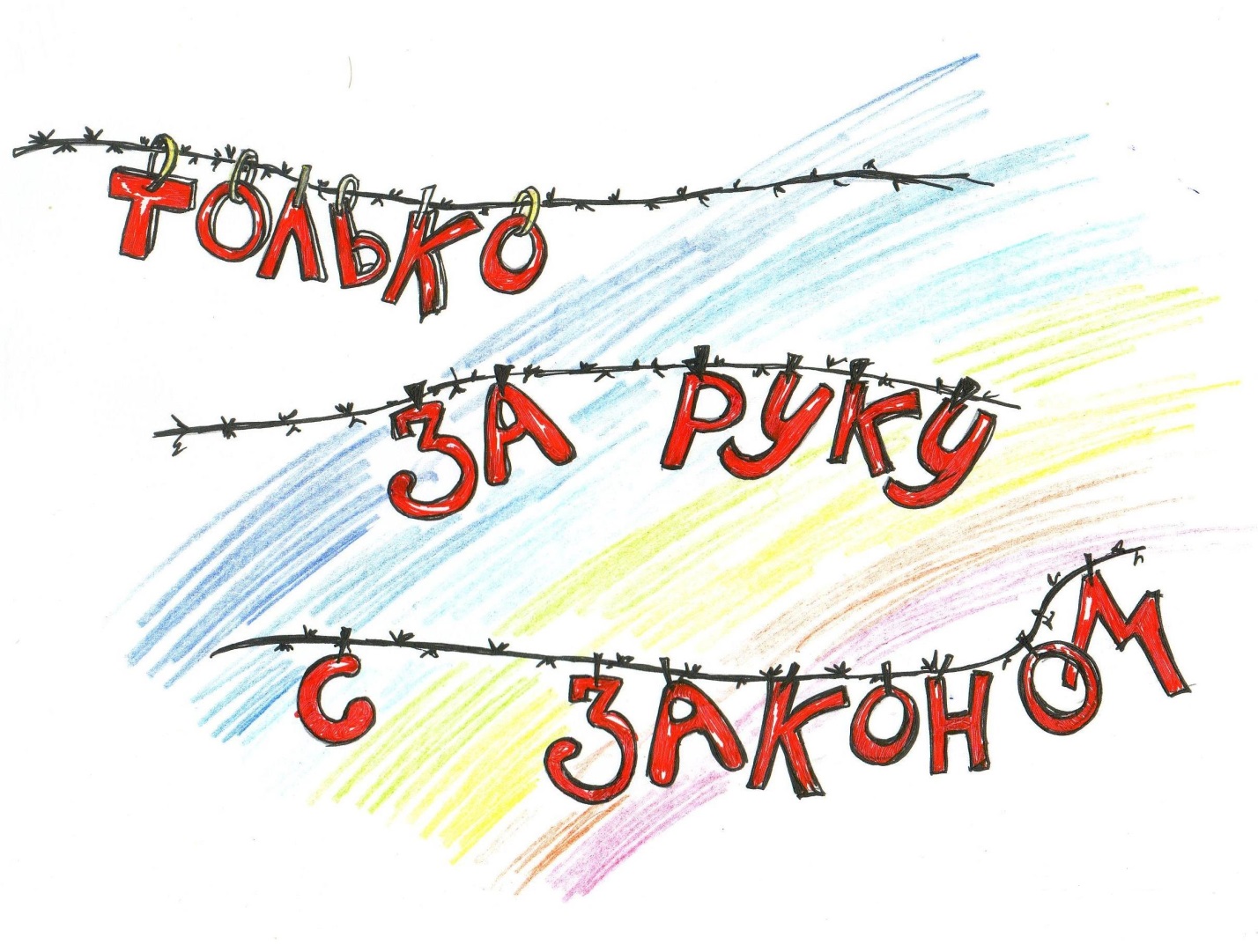 Автор программы: заместитель директора по УВРБарыкина Клавдия Сергеевна2017 годПАСПРОТ ПРОГРАММЫПояснительная записка «От тюрьмы и от сумы не зарекайся» - эта пословица пришла к нам из далекого прошлого. Она напоминает и предупреждает о самых неприятных поворотах судьбы.   Подростковый возраст является одним из самых активных периодов в жизни каждого человека. Одной из наиболее сложных и в то же время противоречивых проблем современного общества является проблема правонарушений в подростковой среде. К сожалению, в юном возрасте не каждый человек способен осознать то, что совершаемые им проступки влекут за собой тяжелые и порой трудноисправимые последствия. Содержание программы ориентировано на личность ребёнка, на развитие его природных задатков, на создание в школе обстановки социальной защищённости, на формирование законопослушного гражданина. Программа составлена на основе анализа наиболее эффективных форм и методов работы по профилактике правонарушений, преступлений, безнадзорности и профилактике вредных привычек.Система правового воспитания должна быть ориентирована на формирование привычек и социальных установок, которые не противоречат требованиям социально-правовых норм. Центральной задачей правового воспитания является достижение такого положения, когда уважение к праву становится непосредственным, личным убеждением школьника.Важно, чтобы учащиеся хорошо ориентировались в вопросах законности и правопорядка, ориентировались в вопросах правомерного поведения, знали правонарушения и ответственность, которая предусмотрена за них. Необходимо уделить внимание понятиям «доброта», «порядочность», «национальность», вопросам морали, морального облика, кодекса чести. В этом состоит уникальность воспитания правовой культуры, формирования законопослушного поведения школьников.Проблема воспитания правовой культуры, формирование законопослушного поведения школьников в настоящее время в стране достаточно актуальна. Актуальность  Правовые знания нужны всем людям не сами по себе, а как основа поведения в разных жизненных ситуациях. Актуальность правового просвещения очевидна - она обусловлена современным состоянием всех сфер общественной жизни: экономики, культуры, политики. И сейчас крайне необходимо формировать у детей мировоззрение, основанное на уважении к закону, знании прав человека и умении найти пути решения жизненных проблем. Наша задача помочь детям адаптироваться к жизни, научить их жить в демократическом обществе, регулируя свои отношения с государством, другими людьми.Правовое воспитание как система, как комплекс целенаправленных мер и средств воздействия на сознание школьников приобретает актуальность в 12-14 лет, когда подростки могут уже сознательно воспринимать сущность законов.Воспитание правовой культуры  проявления правовой и законопослушного поведения школьников  необходимо рассматривать как фактор проявления правовой культуры личности. К структурным элементам правовой культуры личности относятся знание системы основных правовых предписаний, понимание принципов права, глубокое внутреннее уважение к праву, законам, законности и правопорядку, убежденность в необходимости соблюдения требований, активная жизненная позиция в правовой сфере и умение реализовывать правовые знания в процесс правомерного социально-активного поведения.В последние годы проблема безнадзорности, беспризорности детей школьного возраста стала одной из главных. Рост правонарушений и преступности в обществе, а, следовательно, и в среде школьников, рост неблагополучных семей. А также семей, находящихся в социально-опасном положении и не занимающихся воспитанием, содержанием детей, является основанием воспитания правовой культуры, формирования законопослушного поведения, как учащихся, так и их родителей.Противоправные деяния отчетливо проявляются и в детской и в подростковой среде. Вот почему необходимо всестороннее изучение, исследование данной проблемы и ее решение.Практическая направленность правового воспитания, формирования законопослушного гражданина предполагает, что недостаточно иметь юридическую информацию, важно уметь грамотно ею пользоваться. Только тогда право защищает человека. В процессе учебы школьники должны освоить специальные умения и навыки, научиться законным и нравственным способам защиты прав и свобод. Гражданское общество начинается с воспитания гражданина.Содержание проблемы и обоснование необходимости её решенияРеализация поставленной в программе цели предполагает следующую систему работы.         Информационно-просветительская деятельность предполагает осуществление цикла просветительных мероприятий:Выпуск и распространение информационно-методических материалов для учащихся, родителей, педагогов по вопросу формирования законопослушного поведения школьников;Проведение лекций, бесед, консультаций информационного характера для учащихся, родителей с участием специалистов в области правового воспитания.Диагностическая работа предполагает использование ряда специальных методов, в первую очередь это проведение социологических опросов среди субъектов профилактики по вопросам правового воспитания, изучение личностных особенностей школьников, влияющих на формирование правового самосознания.Практическая деятельность предусматривает проведение обучающих семинаров-совещаний, лекториев, круглых столов, внеклассных мероприятий, организацию встреч, дискуссий для учащихся, родителей и педагогов с привлечением межведомственных организаций (общественных организаций, правоохранительных органов, прокуратуры, СМИ, Управления Федеральной службы по наркоконтролю, наркологического диспансера, Центра занятости населения).Содержание курса реализуется на классных часах, во внеурочной деятельности. Основной формой является беседа, в процессе которой обучающиеся приобретают теоретические знания.  Наряду с беседами используются такие формы, как деловая игра, практикум, устный журнал, конкурс рисунков и газет, викторина, круглый стол, конкурс сочинений, защита проектов, которые способствуют развитию умений школьников. Причем практические формы работы необходимо чаще использовать в старших классах, учащиеся которых получили достаточное количество теоретических знаний на уроках и классных часах.  Для родителей на основе данной программы разработан цикл лекций по правовой тематике.Механизм реализации программы   Сеть предлагаемых мероприятий  будет реализована через:Совещания при директоре;Педсоветы;Работу с родителями;Методическое объединение классных руководителей;Заседания группы профилактики;Организационные мероприятия;Работу ученического самоуправления;Индивидуальную работу с обучающимися;Школьные мероприятия;Мониторинговую деятельность и др.РЕАЛИЗАЦИЯ ПРОГРАММЫПЛАН РЕАЛИЗАЦИИ ПРОГРАММЫПЛАН РЕАЛИЗАЦИИ ПРОГРАММЫ Прогнозируемые результаты реализации Программы           Реализация мероприятий, предусмотренных программой, позволит:1. Стабилизировать уровень правонарушений и преступлений среди учащихся.  В результате учащиеся должны:— обладать системой знаний в области прав и законов, уметь пользоваться этими знаниями;— жить по законам морали и государства;— уважать и соблюдать права и законы;— быть законопослушными (по мере возможности охранять правопорядок), активно участвовать в законодательном творчестве;2. Повысить правовую грамотность и правовую культуру учащихся и родителей;3. Сформировать способности в ситуации выбора руководствоваться правовыми и нравственными нормами;4.  Уменьшение факторов риска, приводящих к безнадзорности, правонарушениям (в результате проводимой профилактической и коррекционной работы);5. Формирование ценностных ориентаций: ответственность, свобода,     гуманизм, патриотизм, толерантность;6. Сознавать нравственные ценности жизни: ответственность, честность, долг, справедливость, правдивость;7. Улучшение социальной адаптации учеников в обществе с помощью     полученных знаний по праву;8. Овладение конкретными правилами поведения в школе: усвоение    требований, предъявляемых ученику школой, осознание своих прав как    ученика, приобретение умений выполнять обязанности и осуществлять    права.    Итогом реализации данной программы является осознание ребенком того, что человек имеет право на жизнь, охрану здоровья, свободу, равенство, честь, достоинство. Учащиеся четко должны выполнять правила поведения и жить по законам вежливости. Но самое главное то, что у школьников должно выработаться представление о главных ценностях человека.ЗаключениеОдной из важнейших целей образования является формирование у детей высокого уровня правовой культуры, умения отстаивать свои права (знание основополагающих правовых норм и умение использовать возможности правовой системы государства), нести личную ответственность как за собственное благополучие, так и благополучие общества. Поэтому перед автором программы ставилась цель по разработке и обоснованию организационно-педагогических условий формирования правовой культуры школьников.Выявлены и проанализированы аспекты формирования правовой культуры обучающихся в образовательном процессе школы. Определены направления, механизмы достижения результатов по формированию правовой культуры  обучающихся. Обоснована программа развития общеобразовательного учреждения, отражающая необходимые организационно-педагогические условия формирования правовой культуры. Разработанные теоретические положения  позволяют сделать следующие выводы:1. Правовая культура личности школьника представляет собой качество, формирующееся на основе имеющихся правовых знаний, представлений, взглядов, убеждений, интересов и идеалов, потребностей, мотивов, морально-волевых качеств, правовых умений, навыков и привычек, и выражающееся в правовых отношениях учащегося к обществу, к коллективу, к другому человеку, к себе самому.2. Формирование правовой культуры осуществляется  в целостном, специально организованном, систематическом, целенаправленном педагогическом процессе школы при взаимодействии субъектов в различных видах правовоспитательной деятельности и правовых отношений.Успешность формирования правовой культуры будет  обеспечиваться соблюдением следующих педагогических условий: –обеспечением готовности субъектов целостного педагогического процесса школы к правовому воспитанию учащихся;– планированием задач правового воспитания, соответствующих его целям;– осуществлением правового воспитания учащихся в учебном и внеучебном процессе;– созданием в учебном заведении особой нравственно-правовой среды;– организацией мониторинга педагогической деятельности по формированию правовой культуры учащихся в целостном педагогическом процессе школе.На основе определенных педагогических условий формирования правовой культуры учащихся в целостном педагогическом процессе школы определено, что правовое воспитание учащихся во внеучебной деятельности должно быть логическим продолжением учебного процесса.Необходимо организовать нравственно-правовое пространство школы, способствующее формированию и развитию устойчивых, позитивных, общественно направленных правовых отношений, активной правовой позиции каждого члена школьного коллектива, привлекать к активному участию в правовом воспитании родителей,  учащихся,  партнеров школы,  проводить научно-методические семинары и конференции, посвященные проблемам формирования правовой культуры учащихся.Информационные ресурсы:Административный кодекс РФ.Всеобщая декларация прав человека.Гражданский кодекс РФ.ФЗ «Об образовании в Российской Федерации» №273-ФЗ от 29.12.2012 г.Закон   РФ   «Об  основных  гарантиях  прав ребенка   в  Российской Федерации».Закон РФ «Об основных документах, удостоверяющих личность гражданина РФ».Конвенция о правах ребенка  Конституция РФ.11) http://school-sector.relarn.ru/prava    -   Программа   «Права   и   дети   в Интернете»12)http://www.hro.org  - Сайт правозащитных организаций13)http://www.ombudsman.gov.ru  - Официальный сайт Уполномоченного по правам человека в России14)http://www.ipclub.ru/femida/potrebitel   -   Проект   «Защита   прав потребителей в Интернете»15)http://www.tvoyopravo.narod.ru  - Сайт «Твое право»17)http://www.ycentre.org  - Молодежный центр прав человека (Москва)18)http://www.ug.ru  - Сайт «Учительской газеты»19)http://www.dom-i-zakon.ru    -   Юридический   портал    «Первый столичный юридический центр»20)http://www.kid.ru- ребенокСписок использованной литературы1. Бойко В.В. Трудные характеры подростков: развитие, выявление, помощь. Учебное пособие. - СПб.: Издательство «Союз», 2002.2. Бурлачук А.Ф., Коржова Е.Ю. Психология жизненных ситуаций. Учебное пособие. - М.: Российское педагогическое агентство, 1998.3. Ващилин Э. П. Творческая молодежь современной России: особенности социализации. -  М.,  2003.4. Голубева Г.А. Понятие правового воспитания: социально-философский аспект. - М., 1989.5. Долгова А. Правовое воспитание несовершеннолетних. - М., 1977.6. Ефременко Е. М. Правосознание учащейся молодежи: Теоретические основы и особенности формирования.  - Минск, 2004.7. Касаткина Н.Э. Гражданское воспитание школьников: проблемы, теоретические основы, пути решения: учебно-методическое пособие, часть 1/ Н.Э. Касаткина – Кемерово: КРИПКиПРО, 2006. – 152 с.8. Лебедев О.Е, Золотухина В.И., Кошкина И.С., Вершловский С.Г., Бакушина А.Н., Конасова Н.Ю., Неупокоева Н.И. Профилактика правонарушений несовершеннолетних: возможности системы образования. Доклад. - М.: Интеллект-центр, 20039. Социальный педагог в школе. Вып.2. Автор-составитель И.Ю. Фоминичева. Волгоград: Учитель, 2010.-254 с.10. Социально-воспитательные технологии. М.: НИИ школьных технологий, 2005.176 с. (Серия «Энциклопедия образовательных технологий»)11.Система работы школы по защите прав и законных интересов ребёнка. Автор-составитель Н.А.Меньшина. Волгоград: Учитель, 2008.- 205с.Приложение №1В компетенцию МБОУ СШ № 3 входит:        1. Выявление несовершеннолетних, находящихся в социально опасном положении, а также не посещающих или систематически пропускающих по неуважительным причинам занятия в образовательных учреждениях, принятие мер по их воспитанию и получению ими основного общего образования. Работа в этом направлении предусматривает:         - разработку системы ежедневного учета детей, не пришедших на учебные занятия с выяснением причин отсутствия ребенка в школе и принятием оперативных мер по его возвращению;- направление информации о количестве несовершеннолетних, не посещающих или систематически пропускающих учебные занятия в муниципальный  орган управления образования по запросу ВГО;- совершенствование системы воспитания в образовательном учреждении на основе развития воспитательной системы, детского самоуправления, повышения воспитательного потенциала урока;-обеспечение максимального охвата детей образовательными программами дополнительного образования (школьные кружки, учреждения дополнительного образования г.Вилючинска);- разработку мер поддержки и контроля по каждому обучающемуся и его семье, находящимся в группе риска;- организацию деятельности классных руководителей по профилактике безнадзорности и правонарушений среди обучающихся;- проведение мероприятий для родителей по профилактике семейного неблагополучия и предупреждению асоциального поведения учащихся (в том числе «родительский всеобуч»).2. Оказание социально-психологической и педагогической помощи несовершеннолетним, имеющим отклонения в развитии или поведении либо проблемы в обучении, при которой осуществляется:        - постановка на внутришкольный профилактический учет детей, имеющих отклонения в развитии и поведении либо отклонения в обучении;        - проведение систематической медико-психолого-педагогической диагностики этих детей;        - разработка индивидуальных маршрутов (планов, программ) коррекции несовершеннолетних, их дальнейшего развития;        - привлечение необходимых специалистов (медицинских работников, социальных работников, и др.)  для проведения консультаций с детьми и родителями, оказания им адресной помощи;        - разработка педагогами (методическими объединениями) индивидуальных образовательных программ для обучения детей, имеющих отклонения в развитии или поведении;        - осуществление постоянного педагогического наблюдения (контроля) за поведением учащихся этой категории, посещением учебных занятий, освоением образовательных программ и регулирование ситуации в пользу ученика.                 3. Выявление семей, находящихся в социально опасном положении и оказание им помощи в обучении и воспитании детей. - организация работы социального педагога по работе с семьями, находящимися в социально опасном положении, выявление таких семей методами наблюдения, сообщений от соседей, учащихся, участкового инспектора, медицинского работника;- организация работы классных руководителей, посещение им семей группы риска и семей, находящихся в социально опасном положении (составление актов обследования жилищных условий, подготовка документов для оформления ребенка в государственное учреждение или под опеку);- организация рейдов в микрорайоне образовательного учреждения совместно с органами внутренних дел, инспекцией по делам несовершеннолетних, органами социальной защиты и др.;- создание банка данных на неблагополучные семьи и семьи группы риска;     - привлечение органов родительского самоуправления, и управляющих советов к работе с семьями, не выполняющими обязанности по воспитанию детей;     - принятие необходимых мер по лишению родительских прав и устройству ребенка в учреждение для детей-сирот и детей, оставшихся без попечения родителей;     - организация индивидуальных учебных занятий для ребенка, долгое время не посещавшего образовательное учреждение;         - создание банка данных в виде социальных паспортов на каждую семью, находящуюся в социально опасном положении;     - обеспечение индивидуального подхода к обучению детей из семей, находящихся в социально опасном положении (использование  интегрированных форм обучения, индивидуальных образовательных программ, специальных педагогических технологий, занятий во внеурочное время), организация бесплатного питания.    4. Обеспечение организации в образовательных учреждениях общедоступных спортивных секций, технических и иных кружков, клубов и привлечение к участию в них несовершеннолетних предусматривает:    - развитие системы дополнительного образования детей в общеобразовательном учреждении;         - организация постоянного мониторинга посещаемости детьми группы риска спортивных секций, творческих коллективов, факультативов, занятий в студиях, клубах;         - обеспечение занятости несовершеннолетних, находящихся в трудной жизненной ситуации в каникулярное время.         5. Осуществление мер по реализации программ и методик, направленных на формирование законопослушного поведения несовершеннолетних через:     - организацию в рамках воспитательно-профилактической работы мероприятий по формированию  правовой культуры, гражданской и уголовной ответственности у учащихся (проведение акций, коллективных творческих дел, нестандартных учебных занятий и т.д.);- включение в учебный план образовательного учреждения предметов, образовательных модулей, направленных на формирование законопослушного поведения учащихся;- использование педагогами школы современных технологий правового обучения и воспитания – тренингов, деловых и ролевых игр, социального проектирования, компьютерного программирования, совместной продуктивной деятельности и т. д;- организацию участия школьников в реализации социально значимых проектов, конкурсов, акций муниципального и краевого  уровня, направленных на формирование гражданско-правового сознания  учащихся;- привлечение ведомств, общественных организаций, учреждений культуры, науки, спорта, здравоохранения, родительской общественности для проведения совместных проектов по профилактике безнадзорности и правонарушений несовершеннолетних;- использование информационных материалов, сборников, публикаций, электронных журналов, плакатов, художественной литературы для организации выставок, проведения классных часов, внеклассных мероприятий по предметам, декад правовой культуры и др. по профилактике безнадзорности и правонарушений несовершеннолетних;         - проведение опросов, анкетирования учащихся и родителей по основам правовых знаний, законопослушного поведения,  уровню правовой культуры;         - создание страницы на школьном сайте, выпуск школьной газеты, размещение специальных информационных стендов, посвященных интересным аспектам гражданско-правовой культуры и поведения учащихся.Приложение №2Понятия, употребляемые в работе по профилактике безнадзорности и правонарушений несовершеннолетнихВ соответствии с законодательством Российской Федерации в системе профилактики безнадзорности и правонарушений употребляются следующие основные понятия:Административное правонарушение - противоправное, виновное действие (бездействие) физического или юридического лица, за которое Административным Кодексом Российской Федерации или законами субъектов Российской Федерации об административных правонарушениях установлена административная ответственность.Безнадзорный – несовершеннолетний, контроль за поведением которого, отсутствует вследствие неисполнения или ненадлежащего исполнения обязанностей по его воспитанию, обучению и (или) содержанию со стороны родителей или законных представителей либо должностных лиц.Беспризорный -  безнадзорный, не имеющий места жительства и (или) места пребывания. Несовершеннолетний - лицо, не достигшее возраста восемнадцати лет.Несовершеннолетний, находящийся в социально опасном положении,  – лицо в возрасте до 18 лет, которое вследствие безнадзорности или беспризорности находится в обстановке, представляющей опасность для его жизни или здоровья либо не отвечающей требованиям к его воспитанию или содержанию, либо совершает правонарушение или антиобщественные действия.Дети, находящиеся в трудной жизненной ситуации – дети, оставшиеся без попечения родителей; дети-инвалиды; дети, имеющие недостатки в психическом и (или) физическом развитии; дети-жертвы вооруженных и межнациональных конфликтов, экологических и техногенных катастроф, стихийных бедствий; дети из семей беженцев и вынужденных переселенцев; дети, оказавшиеся в экстремальных условиях; дети – жертвы насилия; дети, находящиеся в специальных учебно-воспитательных учреждениях; дети, жизнедеятельность которых объективно нарушена в результате сложившихся обстоятельств и которые не могут преодолеть данные обстоятельства самостоятельно или с помощью семьи.Профилактика безнадзорности и правонарушений несовершеннолетних - система социальных, правовых, педагогических и иных мер, направленных на выявление и устранение причин и условий, способствующих безнадзорности, беспризорности, правонарушениям и антиобщественным действиям несовершеннолетних, осуществляемых в совокупности с индивидуальной профилактической работой с несовершеннолетними и семьями, находящимися в социально опасном положении.Правонарушение - родовое понятие, означающее любое деяние, нарушающее какие-либо нормы права, и представляет собой юридический факт, предусматривающий противоправное виновное деяние, совершенное умышленно либо по неосторожности. За правонарушение законом предусматривается соответственно гражданская, административная, дисциплинарная и уголовная ответственность.Приложение №3 Характеристика семьи несовершеннолетнего2.1. Состав семьи:________________________________* В строке «Примечание» могут указываться дополнительные контактные данные члена семьи (например, телефон мобильной связи), сведения о состоянии здоровья (например, инвалидность), адрес места жительства, если член семьи постоянно или временно проживает по иному адресу, чем остальные члены семьи, а также другие, имеющие значение для индивидуальной профилактической работы, сведения.    2.2. Категория несовершеннолетнего в соответствии с п. 10 Постановления Правительства УР от 26.10.2009 N 309 «Об утверждении Положения об общественных воспитателях несовершеннолетних»:_____________________________________________________________________________	2.3. Сведения о ранее проведенной индивидуальной профилактической работе с несовершеннолетним:_______________________________________________________________________________________________________________________________________________________________________________________________________________________________________III. План индивидуально-профилактических мероприятий по реализации ПрограммыПриложение №4Сведения о несовершеннолетнем    1. Ф.И.О. ____________________________________________________    2. Пол:       мужской         женский    3. Дата рождения _________________ Возраст ___________________    4. Место учебы _______________________________________________    5. Класс _____________________________________________________    6. Место фактического проживания _____________________________    ______________________________________________________________    7. Место регистрации _________________________________________    ______________________________________________________________    8. Причина индивидуальной реабилитации и адаптации ___________    ______________________________________________________________    9. Основания и дата постановки на внутришкольный учет ________    ______________________________________________________________                   (причины, по представлению,                  дата решения Совета профилактики)    10. Снят с внутришкольного учета _____________________________                    (основание, по представлению,                  дата решения Совета профилактики)    11. Характеристика обучающегося (уровень обученности, сведения    о причинах постановки на  внутришкольный  учет,  круг общения,    характер взаимоотношений в семье, со  сверстниками, взрослыми,    вредные привычки, интересы, увлечения и др.)                  Основные сведения о родителях    1. Мать: фамилия __________ имя _________ отчество ___________    Место работы (должность) _____________________________________    2. Отец: фамилия __________ имя _________ отчество ___________    Место работы (должность) _____________________________________    3. Опекун (попечитель): фамилия _____ имя _____ отчество _____    Место работы (должность) _____________________________________    4. В семье также проживают ___________________________________                                     (братья, сестры,                                    бабушка, дедушка и т.д.)    Адрес проживания: ____________________________________________    ______________________________________________________________    5. Контактный телефон _________________________    Сведения  о  результатах  обследования  несовершеннолетнего  в    ПМПК:    ______________________________________________________________    Психолого-педагогическое заключение:    ______________________________________________________________    Рекомендации: ________________________________________________Приложение № 5Программаиндивидуальной профилактической работы с несовершеннолетним, состоящим на учете в комиссии по делам несовершеннолетних и защите их прав ______________________ 1) Сведения о несовершеннолетнем:______________________________________________________________________________________________________________________________________________2) Сведения о родителях (законных представителях) и иных членах его семьи:______________________________________________________________________________________________________________________________________________3) Характеристика семейно-бытовых условий жизни несовершеннолетнего:______________________________________________________________________________________________________________________________________________4) Основания проведения индивидуальной профилактической работы, в соответствии с п. __ ст.__ Федерального закона «Об основах системы профилактики безнадзорности и правонарушений несовершеннолетних»: ______________________________________________________________________________________________________________________________________________5) Характеристика причин и условий, вследствие которых несовершеннолетний оказался в социально опасном положении:______________________________________________________________________________________________________________________________________________6) План индивидуально-профилактических мероприятий: 7) Меры по контролю за реализацией индивидуально-профилактических мероприятий: ______________________________________________________________________________________________________________________________________________8) Сведения об ответственном исполнителе ______________________________________________________________________________________________________________________________________________9) Заключение о реализации программы индивидуальной профилактической работыПриложение № 6Информация о проделанной профилактической работе с семьей__________________________________________________________            (Ф.И.О. несовершеннолетнего)за ________________ месяц 201__г.Ответственный              _________________________ ___________________________________				       (подпись)		Приложение № 7Тематика родительских собраний на 2017-2018 уч.г.Приложение № 8Рекомендуемая и возможная документация классного руководителя
по вопросам профилактики правонарушений
и безнадзорности несовершеннолетнихСписок органов самоуправления класса и поручений учащихся.Список занятости учащихся класса в свободное время (посещение кружков и секций).Социальный паспорт класса.План воспитательной работы на учебный год (утвержденный заместителем директора школы по воспитательной работе).Состав родительского комитета.Тематика родительских собраний на учебный год.Списки учащихся, состоящих на внутришкольном учете и на учете в ПДН по форме: Ф.И.О. ученика, число, месяц, год рождения, домашний адрес, сведения о родителях, за что и когда поставлен на учет, занятость в кружках и секциях, наставник.Тетрадь учета индивидуальной работы с подростками девиантного поведения, состоящими на внутришкольном учете, и неблагополучными семьями по форме: дата, форма работы, результат.Карточки учета на подростков, состоящих на учете (вместо документов, обозначенных в п. 7 и п. 8).Приложение № 9Рекомендуемая и возможная документация заместителя директора по воспитательной работе по вопросам профилактики правонарушений и безнадзорности несовершеннолетнихСписок органов самоуправления школы, планы работы детских организаций.Расписание работы кружков и спортивного зала.Статистические данные о занятости учащихся в свободное время: посещение кружков и секций (в разрезе каждого класса).Социальный паспорт школы.План воспитательной работы школы на учебный год (утвержденный на заседании августовского педагогического совета школы).План работы по профилактике правонарушений несовершеннолетних учащихся школы как приложение к плану воспитательной работы школы на учебный год с указанием профилактических операций, совместной работы с субъектами профилактики.Списки учащихся, состоящих на внутришкольном учете и на учете в ПДН, по форме: Ф.И.О. ученика, число, месяц, год рождения, класс, домашний адрес, сведения о родителях, за что и когда поставлен на учет, занятость в кружках и секциях, результативность работы.Журнал учета неблагополучных семей, состоящих на внутришкольном учете, на учете в ПДН и в районном банке данных (с указанием закрепленных субъектов профилактики), по форме: Ф.И.О. ученика, класс, сведения о родителях, причина постановки на учет, сколько детей в семье, формы работы.Список опекаемых детей.План работы и протоколы заседаний совета по профилактике или группы надзора за три года.Состав совета по профилактике или группы надзора, утвержденный приказом директора школы.План работы и протоколы заседаний методического объединения классных руководителей за три года.Рассмотрение вопросов профилактики правонарушений и безнадзорности на заседаниях педагогического совета, совещаниях при директоре школы, заседаниях МО классных руководителей.Оперативная информация из ПДН о постановке несовершеннолетних на учет и ежеквартальная информация об учащихся, совершивших правонарушения и преступления.Обратная связь с ПДН (характеристики на учащихся, совершивших преступления, сведения о шефе-наставнике).Нормативно-правовая база по профилактике правонарушений и безнадзорности несовершеннолетних: Конвенция ООН о правах ребенка 1995 г.; Конституция РФ, Закон «Об образовании»; Федеральный закон № 120 от 24.06.1999 г. «Об основах системы профилактики безнадзорности и правонарушений несовершеннолетних»; Постановление правительства РФ № 154 от 13.03.2002 г. «О дополнительных мерах по усилению профилактики безнадзорности»; Правила поведения учащихся, Должностные инструкции заместителя директора по воспитательной работе, психолога, социального педагога, классного руководителя, Положение о школьном совете по профилактике правонарушений или группе надзора, номенклатура дел по вопросам профилактики правонарушений и безнадзорности.Рекомендации, анкеты, памятки в помощь классному руководителю по профилактике правонарушений и безнадзорности несовершеннолетних, терроризма, работе с неблагополучными семьями.Журнал занятости подростков, состоящих на учете в ПДН и внутришкольном учете, на каникулах и в летний период.Тетрадь контроля за посещаемостью учащимися учебных занятий.Планы проведения месячников и дней профилактики правонарушений и безнадзорности несовершеннолетних.План проведения родительского всеобуча, тематика общешкольных родительских собраний, работа со средствами массовой информации.Приложение № 10Организация внутриучрежденческого контроля за осуществлением
профилактики безнадзорности и правонарушений несовершеннолетнихОдной из важных функций в деятельности образовательных учреждений является контроль.Контроль - это одна из функций управления, позволяющая иметь информацию о состоянии образовательной системы и корректировать процесс ее функционирования.В ходе реализации функции контроля управленец производит сбор информации, которую должен проанализировать, чтобы систему перевести из одного состояния в другое - более качественное.Контроль имеет несколько задач, среди которых: § выявление необходимости принятия управленческих решений в случаях, когда реальное положение не соответствует желаемому;§ формирование информационной базы для оценки работы педколлектива и побуждения его к продуктивной работе;В основе осуществления функции контроля лежат несколько позиций:вариативность контроляинтеграция инспекторского контроля и методической помощикачественность контролядемократизация (само- и взаимоконтроль) и т.д.Объектами контроля профилактики безнадзорности и правонарушений несовершеннолетних могут быть: деятельность заместителей директора, классных руководителей, педагогов дополнительного образования, учителей-предметников, социальных педагогов, педагогов- психологов, совета профилактики, воспитательные системы классов и др.Продуктом контрольно-инспекционной деятельности выступает аналитическая справка.Аналитическая справка - итоговый документ, отражающий результаты аналитической деятельности управленца. Она содержит систематизированные, обобщенные и критически оцениваемые сведения по отдельным аспектам состояния образовательного процесса (системы).Приложение № 11Обязанности   и   ответственность несовершеннолетнегоПеречислим некоторые (но не все) обязанности несовершеннолетних.Каждый несовершеннолетний обязан получить  основное общее образование. Эта обязанность сохраняет силу до достижения им 15 лет.Несовершеннолетние мужского пола понесут воинскую обязанность  в виде воинского учёта  и подготовки к военной службе.В образовательных учреждениях среднего (полного) образования подготовка к военной службе осуществляется в добровольном порядке.По достижении 17 лет несовершеннолетний обязан явиться по вызову военного комиссара в связи с постановкой  на учет, а также сообщить о перемене места жительства, сняться с воинского учёта и по прибытии на новое место жительства в двухнедельный срок встать на воинский учёт.После достижения 18-летнего возраста лица, состоящие на воинском учете и не имеющие оснований для освобождения или  отсрочки  от призыва, подлежат призыву на военную службу. Если убеждения или вероисповеданию призывника противоречит несение военной службы, он может заменить обязательную военную службу на альтернативную гражданскую службу.Лица, не достигшие совершеннолетия, не могут приобретать, хранить, коллекционировать и носить оружие, в том числе оружие  самообороны (огнестрельное гладкоствольное, газовые пистолеты, аэрозоли, электрошоковые устройства и пр.); полный   запрет на изготовление, хранение и ношение введен на кастеты, бумеранги, холодное оружие с выбрасывающимся лезвием.Обязанности обучающихся в образовательном процессе определяются уставом и другими локальными актами образовательных учреждений.Несовершеннолетние при определенных условиях несут уголовную, административную, дисциплинарную, материальную ответственность.      Уголовной ответственности  подлежит лицо, достигшее ко времени совершения преступления   16-летнего возраста.       С 14-летнего возраста человек подлежит уголовной ответственности за совершение двадцати видов преступлений, в том числе:грабеж; разбой; умышленное убийство; изнасилование; насильственные действия сексуального характера; хулиганство; угон автотранспортного средства; захват заложников; заведомо ложное сообщение об акте терроризма; хищение или вымогательство оружия, взрывчатых веществ, наркотических средств или психотропных  средств; вандализм и др. Приложение № 12ПЛАН работы на февраль - март 2018 годамероприятий в рамках месячника гражданско-правового воспитания  школьников и профилактики экстремизма в подростковой средеПриложение № 13П Л А Н
основных мероприятий по формированию толерантного сознания и профилактике экстремизма  на 2017-2018 учебный год                                                                                       Приложение № 14Смета расходов необходимая на реализацию программы «ТОЛЬКО ЗА РУКУ С ЗАКОНОМ» (по согласованию)Итого на сумму:  31000 (Тридцать одна тысяча рублей 00 копеек)ПОМНИ!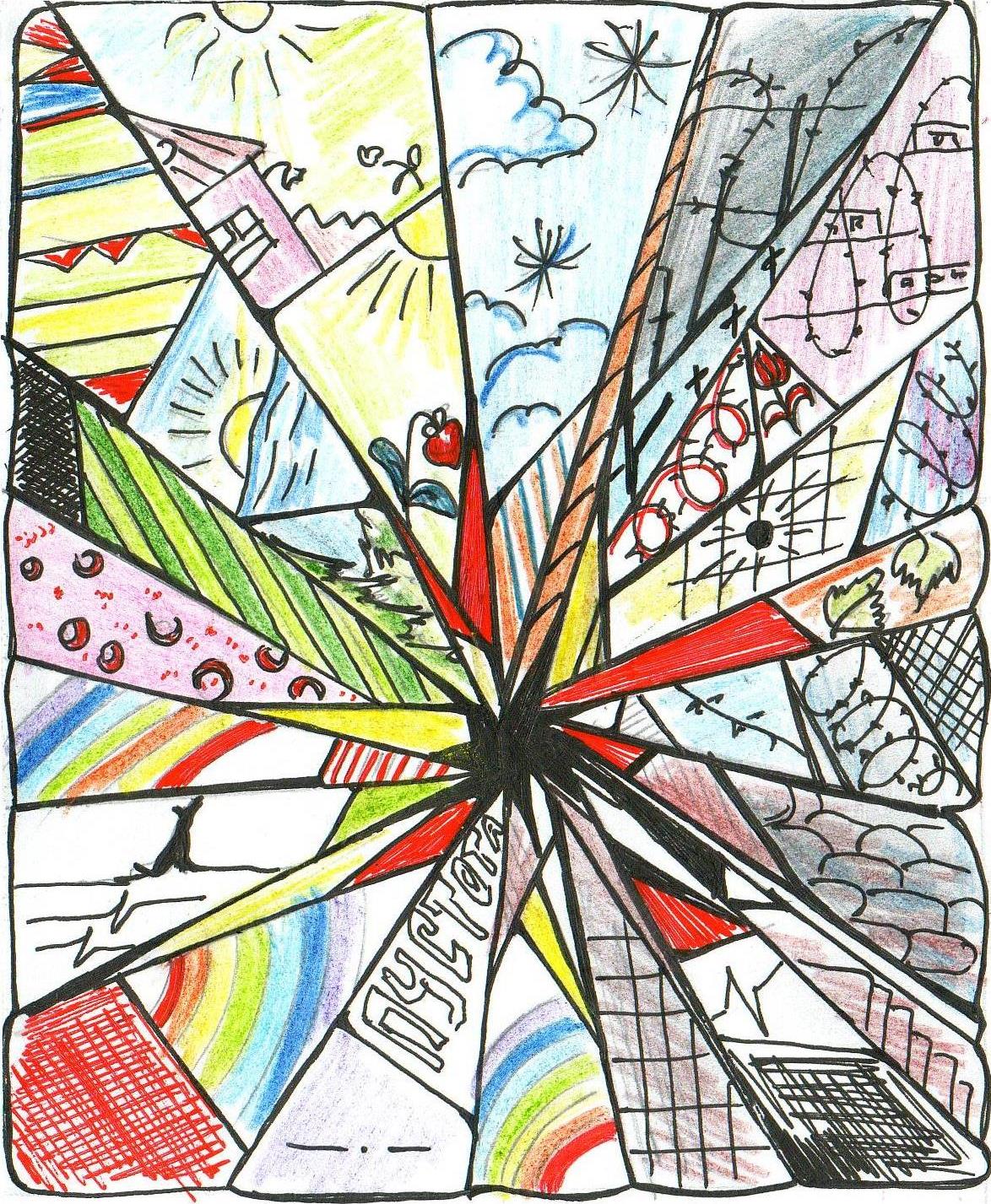 ЗА ПРЕСТУПЛЕНИЕМ СЛЕДУЕТ НАКАЗАНИЕ!Все права защищены. Никакая часть данной программы не может быть воспроизведена в какой бы то ни было форме без письменного разрешения владельца авторских правНаименование программыПрограмма по воспитанию правовой культуры и
формированию законопослушного поведения школьников «ТОЛЬКО за РУКУ с ЗАКОНОМ»Разработчик программыЗаместитель директора по УВР Барыкина Клавдия Сергеевна, учитель русского языка и литературы, руководитель творческого объединения «Клуб журналистов»Основания для разработки программы1. Декларация прав ребёнка.2. Всеобщая Декларация прав человека 3. Конвенция о правах ребенка.4. Конституция РФ.5. Гражданский кодекс РФ.6. Семейный Кодекс РФ 7. Административный Кодекс РФ 8. Уголовный Кодекс РФ 9. Закон Российской Федерации об образовании 10. Закон РФ “Об основах системы профилактики безнадзорности и правонарушений несовершеннолетних”.Целевая аудитория программыАдминистрация школы Социальный педагог Педагог-психолог Родители учащихся Классные руководители Учителя – предметники Учащиеся школы (Подростки 12-17 лет)Масштаб реализации программы Программа рассчитана на 2 года, с 2017 по 2019 год. Возможна корректировка планированияЦель программы1. Развитие правового самопознания; 2.Формирование и развитие правовых знаний и правовой культуры школьников, законопослушного поведения и гражданской ответственности; 3.Оптимизация познавательной деятельности, профилактика безнадзорности, правонарушений и преступлений школьников, воспитание основ безопасности.Основные задачи программыВоспитание у школьников уважения к Закону, правопорядку, позитивным нравственно-правовым нормам.Развитие интереса к правам человека среди учащихся, их родителей и педагогов.Содействие повышению качества образования в области прав человека, законопослушного поведения школьников в образовательном учреждении.Привитие навыков избирательного права.Формирование умения различать хорошие и плохие поступки; способствовать развитию, становлению и укреплению гражданской позиции, отрицательному отношению к правонарушениям;Усиление профилактической работы по предупреждению правонарушений, преступлений и асоциального поведения школьников.Активизация разъяснительных работ среди учащихся и родителей по правовым вопросам конфликтных ситуаций в семье и школе.Раскрытие творческого потенциала школьников через актуализацию темы прав человека, норм законов и ответственности за их несоблюдением.Формы, методы, приёмы реализации программыМеханизм реализации программы   В  основу  реализации программы  с обучающимися школы  заложены разнообразные формы и методы работы по формированию законопослушного поведения:  - Подготовительная работа для выявления имеющихся проблем на ранних стадиях, при поступлении  детей в первый класс (выявление, посещение, диагностика, формирование банка данных, разработка профилактических мероприятий);   - Профилактическая работа для  правового воспитания  и правовой защиты обучающихся путем взаимодействия   и сотрудничества со всеми участниками образовательного процесса, а также всех субъектов профилактики (проведение  лекций, бесед, классных часов,  вовлечение общественности в работу, создание волонтерской группы из числа родителей, тренинги, ролевые игры, контекстное обучение, инсценирование, беседы с элементами рассуждения); - Информационно-просветительская работа для участников  образовательного процесса (разработка памяток, выпуск буклетов, разработка методических рекомендаций по проведению профилактических мероприятий, оформление стендов, пополнение видеотеки по ПАВ и здоровому образу жизни, изучение физического и психического здоровья учащихся, перегрузок учащихся в учебной деятельности и их влияния на здоровье.2. Тренинги по непрямой профилактике зависимостей, связанной с актуализацией основных жизненных ценностей и нахождением конструктивного выхода из конфликтных ситуаций как формы актуализации личности.3. Подготовка диагностических материалов по проблеме для обсуждения на педагогических советах и родительских собраниях.4. Работа в малых группах по отработке основных коммуникативных форм, норм общения, позволяющая найти свое новое положение в социуме.5. Просвещение учащихся в области личной гигиены, антиалкогольная и антиникотиновая пропаганда, разъяснение последствий наркомании и СПИДа для человеческого организма.6. Вовлечение учащихся в спортивно - оздоровительные объединения, кружки, секции, привитие навыков здорового образа жизни.7. Экскурсии, кружки, секции, круглые столы, конференции, диспуты, школьные научные общества, олимпиады, соревнования, поисковые и научные исследования, общественно полезные практики, постановка и решение проблемных вопросов, игровые моменты, проекты, практические работы, творческие работы, самоанализ и самооценка, наблюдения и т. д.);8.Формы подведения итогов реализации программы внеурочной деятельности (выставки, фестивали, соревнования, учебно-исследовательские конференции и т. д.).Этапы реализации программыI этапОрганизационно-моделирующийЦель: подготовка условий для формирования законопослушного поведения.Задачи:Составление модели образовательного процесса по формированию правовой культуры обучающихся.Определение плана мероприятий для реализации данного этапа.   Распределение функций между педагогами, участвующими в реализации программы развития.Разработка контрольно-измерительных материалов для оценки результатов реализации программы Выявить содержательный материал для реализации научно-теоретических и психолого-педагогических положений, предлагаемых взрослым-участникам программы.Составить план организационно-деятельностных мероприятий с участниками программы. Определение состава экспериментальной группы, проведение констатирующих исследований.8. Осуществление технологической подготовки следующего этапа реализации программы9. Проанализировать материально-технические, педагогические условия реализации программы.Результаты1.Модель образовательного процесса2.План мероприятий3.Структура программы развития с ответственными, задачами и функциональными обязанностями. 4.Диагностический пакет с описанием критериев и методик.5.Методические рекомендации по содержанию научно-теоретических и психолого-педагогических положений.   6.Программа мероприятий.7.Программа организационно-деятельностного этапаII этапОрганизационно-деятельностныйЦель: реализация программы по формированию законопослушного поведения.Задачи:Активизация участников образовательного процесса (дети, взрослые), создание единой детско-взрослой команды.2.Реализация программы этапа.3.Оформление проектов работы по направлениям4.Проведение открытых массовых мероприятий.5.Проведение диагностических срезов.6.Составление отчетного пакета документов по проекту.7. Принимать участие в городских, краевых конкурсах по формированию законопослушного поведения.7.Составление программы следующего этапа эксперимента.  Результаты1.Модель организации деятельности участников процесса2.Протоколы проведения мероприятий и достижений.3.Планы, проекты, протоколы.4.Видео-,фотоматериалы,  публикации в печати.5.Результаты диагностического исследования, заключения о проведении количественного и качественного анализа динамики6.Отчет за второй год реализации программы.7. Программа следующего этапаIII этапРефлексивно-оценочныйЦель: анализ итогов реализации программы.Задачи:1.Проведение контрольно-измерительных исследований для оценки результатов реализации программы развития.2.Подведение итогов, оформление результатов.3.Определение перспектив дальнейшего развития школы.Результаты1.Протоколы исследований, заключения.2.Анализ результативности реализации программы.3.Публичный отчет об итогах реализации программы развитияПрограмма переходного периода.Система организации и контроля исполнения программыКоординация и контроль реализации Программы возложены на администрацию школы. По результатам реализации Программы исполнители Программы ежегодно заслушиваются на заседании педагогического совета школы.Критерии эффективности реализации программы           Реализация Программы воспитания правосознания школьников призвана способствовать формированию  учащихся правовой культуры и законопослушного поведения  учащихся. Реализация мероприятий, предусмотренных программой, позволит:- повысить правовую грамотность и правовую культуру учащихся и родителей;- сформировать способности в ситуации выбора руководствоваться правовыми и нравственными нормами;- уменьшение факторов риска, приводящих к безнадзорности, правонарушениям (в результате проводимой профилактической и коррекционной работы);- стабилизировать уровень правонарушений и преступлений среди учащихся.  № Содержание работыСрок исполненияСрок исполненияСрок исполненияИсполнитель Развитие нормативно-правовой базы и информационно-методическое обеспечение реализации Программы Развитие нормативно-правовой базы и информационно-методическое обеспечение реализации Программы Развитие нормативно-правовой базы и информационно-методическое обеспечение реализации Программы Развитие нормативно-правовой базы и информационно-методическое обеспечение реализации Программы Развитие нормативно-правовой базы и информационно-методическое обеспечение реализации Программы Развитие нормативно-правовой базы и информационно-методическое обеспечение реализации ПрограммыСоздание банка данных видео, аудио, CD-материалов по данному направлению работы, материалов для проведения классных часов.Создание банка данных видео, аудио, CD-материалов по данному направлению работы, материалов для проведения классных часов.в течение периода действия программыв течение периода действия программыСоциальный педагог, заместитель директора по УВР, педагог-организаторПодготовка выставки периодических изданий, способствующих формированию законопослушного поведения школьниковПодготовка выставки периодических изданий, способствующих формированию законопослушного поведения школьниковСентябрь 2017 годСентябрь 2017 годШкольный библиотекарь Цикл родительских собраний с привлечением инспектора ПДН. Цикл родительских собраний с привлечением инспектора ПДН. 1 раз в год(по ситуации, возможно и дополнительное приглашение)1 раз в год(по ситуации, возможно и дополнительное приглашение)Администрация школыВзаимодействие с комиссией по делам несовершеннолетних, подразделениями по делам несовершеннолетних с целью привлечения к сотрудничеству в проведении родительских  собраний, педагогических советов, классных часов в школе Взаимодействие с комиссией по делам несовершеннолетних, подразделениями по делам несовершеннолетних с целью привлечения к сотрудничеству в проведении родительских  собраний, педагогических советов, классных часов в школе в течение периода действия программыв течение периода действия программыСоциальный педагог, заместитель директора по УВР Мероприятия по воспитанию правовой культуры и
формированию законопослушного поведенияшкольниковМероприятия по воспитанию правовой культуры и
формированию законопослушного поведенияшкольниковМероприятия по воспитанию правовой культуры и
формированию законопослушного поведенияшкольниковМероприятия по воспитанию правовой культуры и
формированию законопослушного поведенияшкольниковМероприятия по воспитанию правовой культуры и
формированию законопослушного поведенияшкольниковМероприятия по воспитанию правовой культуры и
формированию законопослушного поведенияшкольниковЦикл классных часов (в соответствии с воспитательным планом школы и отдельных классов)Цикл классных часов (в соответствии с воспитательным планом школы и отдельных классов)Цикл классных часов (в соответствии с воспитательным планом школы и отдельных классов)По плануКлассные руководителизаместитель директора по УВРПроведение круглых столов по актуальным вопросам правового воспитания и формирования законопослушного поведения школьников с привлечением родительской общественности, правоохранительных органовПроведение круглых столов по актуальным вопросам правового воспитания и формирования законопослушного поведения школьников с привлечением родительской общественности, правоохранительных органовПроведение круглых столов по актуальным вопросам правового воспитания и формирования законопослушного поведения школьников с привлечением родительской общественности, правоохранительных органов1 раз в год(по плану)Социальный педагог, заместитель директора по УВР, педагог-организаторПроведение дискуссий, викторин, классных часов с целью освоения учащимися общечеловеческих норм нравственности и поведения.Проведение дискуссий, викторин, классных часов с целью освоения учащимися общечеловеческих норм нравственности и поведения.Проведение дискуссий, викторин, классных часов с целью освоения учащимися общечеловеческих норм нравственности и поведения.1 раз в год (по плану)Социальный педагог, заместитель директора по УВР, педагог-организаторРассмотрение вопросов профилактики правонарушений, правового воспитания, формирования законопослушного поведения учащихся на  педагогических советах, на Советах профилактики, классных собраниях с приглашением представителей правоохранительных органов, прокуратурыРассмотрение вопросов профилактики правонарушений, правового воспитания, формирования законопослушного поведения учащихся на  педагогических советах, на Советах профилактики, классных собраниях с приглашением представителей правоохранительных органов, прокуратурыРассмотрение вопросов профилактики правонарушений, правового воспитания, формирования законопослушного поведения учащихся на  педагогических советах, на Советах профилактики, классных собраниях с приглашением представителей правоохранительных органов, прокуратурыв течение периода действия программыАдминистрация школы,социальный педагог, заместитель директора по УВР, педагог-организаторОрганизация индивидуальных встреч учащихся и их родителей с социальным педагогом, психологом, сотрудниками правоохранительных органов по вопросам правового воспитания и формирования законопослушного поведения учащихсяОрганизация индивидуальных встреч учащихся и их родителей с социальным педагогом, психологом, сотрудниками правоохранительных органов по вопросам правового воспитания и формирования законопослушного поведения учащихсяОрганизация индивидуальных встреч учащихся и их родителей с социальным педагогом, психологом, сотрудниками правоохранительных органов по вопросам правового воспитания и формирования законопослушного поведения учащихсяв течение периода действия программыАдминистрация школы,социальный педагог, заместитель директора по УВР, педагог-организаторОрганизация тематических просмотров видеофильмов по вопросам правового воспитания и формирования законопослушного поведения учащихсяОрганизация тематических просмотров видеофильмов по вопросам правового воспитания и формирования законопослушного поведения учащихсяОрганизация тематических просмотров видеофильмов по вопросам правового воспитания и формирования законопослушного поведения учащихся1 раз в триместр(по плану)педагог-организатор,классные руководителиПроведение месячника правовых знаний Проведение месячника правовых знаний Проведение месячника правовых знаний 1 раз в годСоциальный педагог, заместитель директора по УВР, педагог-организаторПривлечение участкового инспектора к организации и проведению внеклассных мероприятий по правовому консультированию для учащихся, родителей, педагоговПривлечение участкового инспектора к организации и проведению внеклассных мероприятий по правовому консультированию для учащихся, родителей, педагоговПривлечение участкового инспектора к организации и проведению внеклассных мероприятий по правовому консультированию для учащихся, родителей, педагоговВ течение всего периодаСоциальный педагог, заместитель директора по УВР, педагог-организатор2017/2018 учебный год2017/2018 учебный год2017/2018 учебный год2017/2018 учебный год№Практические делаСрок исполненияОтветственные1Привлечение учащихся к культурно-досуговой деятельности (кружки, секции).В течение всего годазаместитель директора по УВРклассные руководители, руководители кружков2Составление социальных паспортов школы и классов с целью получения необходимой информации о детях, обучающихся в школе.Сентябрьзаместитель директора по УВР,социальный педагог,классные руководители3Составление базы данных по учащимся, имеющим отклонения в поведении, и семьям неблагополучного характера с целью последующей помощи им.Сентябрьсоциальный педагогклассные руководители 4Комплекс мероприятий, проводимый в рамках Месячника профилактики правонарушений и наркозависимости «От безответственности до преступления один шаг»по планусоциальный педагог, классные руководители, инспектор ПДН (по согласованию), родительская общественность5Организация и проведение  “Дня здоровья”Проведение Дней здоровья в классах.декабрьВ течение всего годаклассные руководители,педагог-организаторучителя физической культуры6Беседы врача нарколога и фельдшера с учащимися 8- 11 классов (беседа со специалистами, мероприятия по профилактике употребления психически-активных веществ среди несовершеннолетних).В течение всего периодазаместитель директора по УВР,классные руководители,педагог-организатор7Проведение выборочного анкетирования среди учащихся с целью выявления уровня знаний о факторах риска.Октябрь-ноябрьклассные руководители8Проведение анкетирования учащихся 6-9  классов с целью выявления отношения детей разного возраста к ПАВ.Ноябрьсоциальный педагог, классные руководители,медсестра школы9Лекция-беседа «Наркотики: зависимость и последствия»ДекабрьМедсестра (по согласованию)Волонтёрское объединение «Путь добра»10Выпуск стенда «Береги здоровье! Оно в твоих руках»Декабрь-январьпедагог-организаторВолонтёрское объединение «Путь добра»11Выставки книг “Азбука права”1 полугодие2017-2018 годаШкольный библиотекарь12Проведение беседы с просмотром видеофильмов по темам:“Наркомания”, “Век без наркотиков”, «ПОМНИТЕ! «Незнание закона не освобождает от ответственности»1 полугодие2017-2018 годасоциальный педагогпедагог-организаторзаместитель директора по УВР13Подбор материалов к родительским собраниям и классным часам по темам: “Вредные привычки и их влияние на здоровье, “Режим дня школьника”, “Физическая активность и здоровье”, Профилактика вредных привычек”, “ЗОЖ, закаливание”, “СПИД и его профилактика” и др. 1 полугодие2017-2018 годаШкольный библиотекарь14Участие в соревнованиях, турнирах, президентских играх По особому плануучителя физической культуры15Учет посещаемости школы детьми, состоящими на разных категориях учёта,  контролировать их занятость во время каникулВ течение года2017-2018 годасоциальный педагог заместитель директора по УВР16Проведение заседаний Совета профилактики правонарушений.1 раз в два месяца (за исключением экстренных случаев)заместитель директора по УВРсоциальный педагогпедагог-психолог (по необходимости)17Проведение рейдов в семьи детей, оказавшихся в социально-опасном положении и семьи, чьи дети состоят на различных категориях учётаВ течение года2017-2018 годасоциальный педагогклассные руководителиИнспектор ПДН (по необходимости)заместитель директора по УВР18Организация выставок творческих работ учащихся по здоровому образу жизни.В течение года2017-2018 годаклассные руководителиУчитель ИЗО19Участие в конкурсах различного уровняВ течение всего периодазаместитель директора по УВР,классные руководители,педагог-организатор20Проведение бесед по здоровому образу жизни, отказе от курения, регулярном питании, о режиме дня, занятиях спортом и др.В течение года2017-2018 годаклассные руководители21Беседы с родителями «Причины, по которым ребенок не желает учиться» В течение года2017-2018 годасоциальный педагог, классные руководители,педагог-психолог22Обучение педагогических работников ОУ современным формам и методам своевременного выявления первичных признаков девиантного поведения и злоупотреблениями психоактивными веществами среди обучающихся.В течение года2017-2018 годазаместитель директорасоциальный педагогИнспектор ПДН23 Обсуждение вопросов о роли семьи в воспитании детей, о пропаганде здорового образа жизни на школьном сайтеВ течение года2017-2018 годаРуководитель творческого объединения «Клуб журналистов»24Разбор «СИТУАЦИЙ»По мере необходимостисоциальный педагогклассные руководителизаместитель директора по УВР25Посещение занятий в целях профилактики правонарушений «Вместе!»В течение 2017-2018 годазаместитель директораклассные руководители26Организация летней оздоровительной компании, посвящённой «Мой город» (к 50-летию г.Вилючинска)заместитель директорасоциальный педагогруководитель лагеря27Выпуск стенгазеты  «Только за РУКУ с ЗАКОНОМ!»В течение года2017-2018 годаПедагог-организаторзаместитель директораруководитель ТО «Клуб журналистов»2018/2019 учебный год2018/2019 учебный год2018/2019 учебный год2018/2019 учебный год№Практические делаСрок исполненияОтветственные1Привлечение учащихся к культурно-досуговой деятельности (кружки, секции)В течение всего годасоциальный педагогклассные руководители руководители кружков2Составление базы данных по учащимся, имеющим отклонения в поведении, и семьям неблагополучного характера с целью последующей помощи имСентябрьклассные руководителисоциальный педагогСоставление социальных паспортов школы и классов с целью получения необходимой информации о детях, обучающихся в школеСентябрьклассные руководителисоциальный педагог3Проведение мероприятий, в рамках Месячника профилактики правонарушений и наркозависимости «Ничто так плохо не знаем, как то, что каждый должен знать: закон» Бальзак О. (Французский писатель)Октябрь-ноябрьсоциальный педагогклассные руководители инспектор ПДН (по согласованию)4Организация и проведение Дней здоровьяВ течение года2018-2019 годаклассные руководителиучителя физической культуры5Беседы врача нарколога и фельдшера с учащимися 8- 11 - ых классов (беседа со специалистами, мероприятия по профилактике употребления психически-активных веществ среди несовершеннолетних)В течение всего периодаВрачи-специалисты (по согласованию)социальный педагогклассные руководители6Анкетирование среди учащихся 1, 5,  классов с целью контроля за их адаптацией к новым условиям обучения.Октябрьсоциальный педагогклассные руководителизаместитель директора по УВР7Проведение анкетирования учащихся 6, 8, 7 классов с целью выявления понимания данной темы «Проступки и преступления»Ноябрьсоциальный педагогклассные руководителизаместитель директора по УВР8Проведение анкетирования с  учащимися 7 – 9 классов с целью выявления знаний и отношения детей разных возрастных групп по теме «Закон и порядок»Ноябрьсоциальный педагогклассные руководителизаместитель директора по УВР9Конкурс рисунков (5 – 6 кл), посвященный Дню борьбы со СПИДомДекабрьклассные руководителипедагог-организаторУчитель ИЗО10Выставка книг по здоровому образу жизни1 полугодие2018-2019 годаШкольный библиотекарь11Проведение беседы с просмотром видеофильмов по теме «Вредным привычкам – нет! Здоровому образу жизни – да!1 полугодие2018-2019 годасоциальный педагогклассные руководителипедагог-организаторУчитель ИЗО12Оказание помощи классным руководителям в подборе материалов по здоровому образу жизни1 полугодие2018-2019 годаШкольный библиотекарь13Регулярное проведение классных часов, родительских собраний, анкетирование по проблемам ПАВ, беседы с детьми и родителями, консультации для родителей учащихся, имеющих отклонения в поведении и замеченных в употреблении ПАВВ течение периода реализации программысоциальный педагогинспектор ПДН(по согласованию)Работники здравоохранения (по согласованию)заместитель директора по УВР14Участие в спортивных соревнованиях, соревнованиям по лыжамПо отдельному плануучителя физической культуры15Контролирование посещаемости школы детьми, состоящими на различных категориях учёта, контролировать их занятость во время каникулВ течение года2018-2019 годасоциальный педагог заместитель директора по УВР16Проведение заседаний Совета профилактики правонарушений1 раз в два месяца (за исключением экстренных случаев)заместитель директорасоциальный педагогзаместитель директора по УВР17Проведение рейда «Подросток» в семьи, состоящие на учётеВ течение года2018-2019 годасоциальный педагогзаместитель директора по УВРинспектор ПДН (по согласованию)классные руководители18Организация выставок творческих работ учащихся «Что значит законопослушный гражданин?»В течение года2018-2019 года(по отдельному плану)классные руководителипедагог-организаторУчитель ИЗО  19Проведение бесед по здоровому образу жизни, отказе от курения, регулярном питании, о режиме дня, занятиях спортомВ течение 2018-2019 года классные руководители20Беседы с родителями «Преодоление трудностей в обучении»В течение годасоциальный педагог, классные руководители,педагог-психолог21Продолжать обучение педагогических работников ОУ современным формам и методам своевременного выявления первичных признаков девиантного поведения и злоупотреблениями психоактивными веществами среди обучающихсяВ течение года2018-2019 годазаместитель директорасоциальный педагог22Посещение занятий в целях профилактики правонарушений «Вместе!»В течение 2018-2019 годазаместитель директораклассные руководители23Разбор «СИТУАЦИЙ»По мере необходимостисоциальный педагогклассные руководителизаместитель директора по УВР24Организация летней оздоровительной компании, посвящённой законопослушному поведениюзаместитель директора по УВРсоциальный педагог классные руководители25Выпуск стенгазеты  «Только за РУКУ с ЗАКОНОМ!»В течение2018-2019 годаПедагог-организаторзаместитель директораруководитель ТО «Клуб журналистов»Статус члена семьиФамилия, имя, отчество(полностью)Дата рождения(число, месяц, год)ЗанятостьПримечание (дополнительные сведения)*№Наименование мероприятияСроки исполненияОтметка об исполнении1Установление психологического (эмоционального) контакта с несовершеннолетним2Установление психологического (эмоционального) контакта с членами семьи несовершеннолетнего3Посещение несовершеннолетнего по месту жительства4Проведение бесед с несовершеннолетним и его законными представителями с целью выяснения положительных личностных качеств, существующих ценностных ориентиров 5Проведение бесед с несовершеннолетним и его законными представителями, с целью корректировки поведения несовершеннолетнего, негативных моментов в воспитании со стороны родителей6Организация посещений психолога, иных специалистов, с целью корректировки негативных  личностных качеств и развития положительных, привития положительных ценностных ориентиров7Организация взаимодействия с уголовно-исполнительной инспекцией, отделением по делам несовершеннолетних и другими субъектами системы профилактики в оказании помощи несовершеннолетнему8Оказание помощи законным представителям в воспитании несовершеннолетнего9Содействие регулярному посещению несовершеннолетним образовательного учреждения, беседы с педагогами, контроль успеваемости, поведения 10Оказание содействия в организации занятости, досуга в свободное от учебы время,  посещение совместно с несовершеннолетним учреждений досуга (театр, кинотеатр, цирк и т.п.)11Организация вовлечения несовершеннолетнего в занятия спотоми т.д.№Наименование мероприятияСроки исполненияИсполнительПодписьПримечаниеДатаСодержание и результаты проводимых профилактических мероприятийРезультат: Результат: Результат: Результат: Результат: Результат: Сентябрь(по  классам и параллелям классов)1.Задачи нового учебного года, организация образовательного процесса в школе. 2.Родительский всеобуч:а) ФЗ «Об образовании». Устав и локальные акты школы Права и обязанности участников образовательного процесса.б) Обеспечение информационной безопасности детей. Обеспечение безопасного поведения детей в общественных местах, ПДД, поведение на железной дорогев) Совместная  работа  семьи и школы по правовому воспитанию, по  профилактике  правонарушений  и  безнадзорности  несовершеннолетних Ответственность родителей за правомерное поведение детей.3. Организация питания в школе.3  Выборы родительского  комитета  классовОктябрь-Ноябрь(по  классам и параллелям классов)1. Родительский всеобуч: 2. Роль семьи в  гражданско-правовом, патриотическом  воспитании детей и формировании толерантного сознания.3.Возрастные  особенности детей.4. Свободное время – для души и с пользой, или Чем занят ваш ребенок?Декабрь(по классам и параллелям классов)1.По проблемам класса.2.Родительский всеобуч: Социальная  ценность образования. Роль семьи в профориентации подростков.3. 9,11классы: Нормативно -  правовая  база  государственной   итоговой  аттестации. Февраль – март(по  классам и параллелям классов)1. Родительский всеобуч: Роль семьи в сохранении и укреплении здоровья детей,пропаганде здорового образа жизни.2. 1-3 кл.,5-7кл.,10 кл. - по проблемам класса.8 кл. - предпрофильная подготовка  в 9-х кл. 4 кл. - преемственность начальной и основной  школы; новые  формы промежуточной аттестации.9 кл. 11 класс О государственной   итоговой  аттестации.  Роль родителей  в подготовке  к  итоговой  аттестации.ФевральСобрание родителей будущихпервоклассников.Апрель (по  классам и параллелям классов)1.1-4, 5-8, 10 классы – по проблемам класса и  промежуточной аттестации.9, 11 классы - о государственной итоговой аттестации, ориентированности обучающихся на  продолжение  образования.2. Родительский  всеобуч: советы  родителям  по  преодолению эмоциональных, семейных  и   информационных  проблем  у  детей.Май (по  классам и параллелям классов1.Итоги учебного года. 2.Подготовка к новому учебному году3. Организация летнего труда и отдыха№п/пМероприятиеКатегория участниковСрок проведения1.Размещение информационных листов-вкладышей в школьный уголок профилактикиДля всех целевых группянварь2.Неделя национальной игры «Мы разные, но вместе нам интересно»Учащиеся 1-4 классов, волонтерские отряды.февраль3.Фестиваль многонациональных культур «Радуга наций»Учащиеся 5-8 классов, родители, педагоги.7 февраля4.Фотовыставка «Моя малая Родина» (к юбилею города)Учащиеся, родители, педагоги.Февраль-март5.Классный час «Создание позитивных дружеских отношений»Учащиеся 9-х классов.февраль6.Классный час «Учимся вести переговоры»Учащиеся 11-х классов.февраль7.Родительское собрание «Формирование у подростка правосознания, культуры поведения, ответственности за свой поступки в школе, семье общественных местах»Родители учащихся 5-7 классов.февраль8.Родительское собрание «Идеализм и цинизм подростков»Родители учащихся 9-10 классов.февраль9.Родительское собрание «Опасности большого города» (что нужно знать родителям о молодежных субкультурах и как понять поведение подрастающих детей)Родители учащихся 8-11 классов.февраль10.Создание видеоролика по итогам проведении месячника (статьи, памяток, буклетов и др.) (по согласованию)Учащиеся, родители, педагогиФевраль - март№ п/пНаименование мероприятийСрок исполненияОтветственный1Организация и проведение родительских собраний по темам: «Роль родителей в формировании толерантной личности», «Профилактика правонарушений и проявлений экстремистского характера среди несовершеннолетних»
в течение годасоциальный педагог классные руководители2Организация и проведение мероприятий, посвященных международному Дню толерантности.ноябрьклассные руководители4Принятие мер по профилактике вовлечения несовершеннолетних и молодежи в экстремистские акции и групповые нарушения общественного порядка, а также имеющие непосредственное отношение к пропаганде идей экстремизма, возбуждение социальной, расовой, национальной и религиозной розни среди молодежи
в течение годасоциальный педагог классные руководители6Осуществление контроля за контентной фильтрацией для исключения доступа обучающихся к Интернет - ресурсам, несоответствующим задачам воспитания и образованияпостояннозаместитель директораучитель информатики8Организация работы кружков и спортивных секцийпостояннозаместитель директора по УВР9Организация информационного сопровождения мероприятий (выпуск информационных буклетов, методических рекомендаций)
в течение годасоциальный педагогпедагог-организаторклассные руководители11Проведение дней, недель, месячников правовых знаний, бесед, лекций, дискуссий с подростками и молодежью.
II - III триместрсоциальный педагог классные руководители12Подготовка материалов по тематике толерантности и экстремизма в течение годазаместитель директора по УВРпедагог-организаторсоциальный педагог13Организация и проведение в оздоровительных лагерях с дневным пребыванием работы по формированию у несовершеннолетних толерантного сознания и поведения и профилактике экстремизма
апрельзаместитель директора по УВР№Наименование товара2017-2018 годсумма2018-2019 годсуммаитого1.Приобретение плакатов, видеоматериала, информационных памяток, буклетов и др.4000400080002.Приобретение грамот,  дипломов2000200040003.Изготовление памяток, буклетов, анкетБаннера, стенда (по согласованию)2500250050004.Призы и подарки (по согласованию)4000400080005.Участие в акциях, конкурсах, различных мероприятиях города и края300030006000